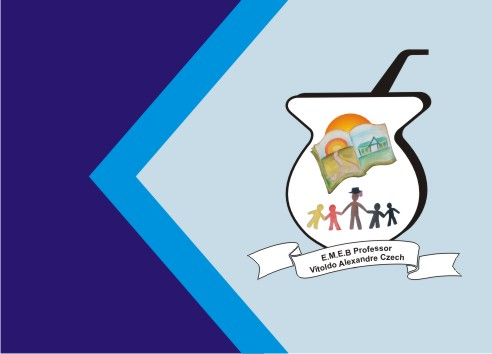 Vamos começar brincando. Lembre-se de estar atento aos movimentos 



Dançando a pipocaNesta sequência, você irá se divertir muito mais. 
Convide seu pai e sua mãe para fazer o desafio. Grave um vídeo com eles e encaminhe para o professor.Você irá gravar um vídeo dançando a música Pipoca. Segue o link: https://youtu.be/78xiJpPGQ5kPreste bastante atenção nos movimentos rítmicos que você fará nesta brincadeira. Não esqueça de enviar o vídeo para o professor. Divirta-se! Abraço do prof. Luan.